   10 ноября 2020 года № 14О проведении публичных слушаний по вопросам предоставления разрешения на отклонение от предельных параметров разрешенного строительства, реконструкции объектов капитального строительстваВ соответствии со статьями 39, 40 Градостроительного кодекса Российской Федерации, Федеральным законом от 06 октября 2003 года              № 131ФЗ «Об общих принципах организации местного самоуправления в Российской Федерации», Уставом муниципального образования города Чебоксары – столицы Чувашской Республики, принятым решением Чебоксарского городского Собрания депутатов от 30 ноября 2005 года № 40, Правилами землепользования и застройки Чебоксарского городского округа, разработанными АО «РосНИПИУрбанистики» в 2015 году, утвержденными решением Чебоксарского городского Собрания депутатов от 03 марта              2016 года № 187, Положением «О порядке организации и проведения публичных слушаний в городе Чебоксары», утвержденным решением Чебоксарского городского Собрания депутатов от 24 декабря 2009 года          № 1528, на основании обращений общества с ограниченной ответственностью «МегаполисЧебоксары», общества с ограниченной ответственностью «ЧестрЧебоксары», обществ с ограниченной ответственностью «Коммерческая недвижимость Чебоксары» (вх. в адм.              от 30.09.2020, от 02.10.2020 № 16097), Ласточникой Э.М. (вх. в адм. от 19.10.2020 № Л-11534), Васильева В.Е. (вх. в адм. от 20.10.2020 № В-11609), общества с ограниченной ответственностью «ТэхЭксп» (вх. в адм.                       от 22.10.2020 № 17522),  Козловой Н.А. (вх. в адм. от 27.10.2020 № К-11950), общества с ограниченной ответственностью «Трест-19» (вх. в адм.                     от 30.10.2020 № 18074), Учкина Р.В., Учкина А.В. (вх. в адм. от 30.10.2020         № У-12092)П О С Т А Н О В Л Я Ю:Провести публичные слушания 24 ноября 2020  года в 16.00 часов в Большом зале администрации города Чебоксары по следующим вопросам: предоставления разрешения на отклонение от предельных параметров разрешенного строительства, реконструкции объекта капитального строительства – реконструируемого объекта незавершенного строительства под гостиницу Гранд отель «Мегаполис», в границах земельного участка с кадастровым номером 21:01:010206:6, расположенного по адресу: г. Чебоксары, ул. Нижегородская, д. 3, в части увеличения:- предельной этажности с 11 этажей до 13 этажей;- предельной высоты здания с 61,93 м до 70,3 м;предоставления разрешения на отклонение от предельных параметров разрешенного строительства, реконструкции объекта капитального строительства – индивидуального жилого дома, в границах земельного участка с кадастровым номером 21:01:011104:34, расположенного по адресу: Чебоксарский городской округ, дер. Чандрово, ул. 2-ая Чандровская, д. 85 А, в части уменьшения минимального отступа от границ земельного участка с северной  стороны с 3 м до 1,8 м, с южной стороны с 3 м до 2,77 м;предоставления разрешения на отклонение от предельных параметров разрешенного строительства, реконструкции объекта капитального строительства – склада, в границах земельного участка с кадастровым номером 21:01:030110:13, расположенного по адресу:                 г. Чебоксары, пр. Мира, д. 44 «а», в части уменьшения минимального отступа от границ земельного участка с северо-западной стороны с 3 м до 1 м,                     с юго-западной стороны с 3 м до 1 м;предоставления разрешения на отклонение от предельных параметров разрешенного строительства, реконструкции объекта капитального строительства – производственного цеха, в границах земельного участка с кадастровым номером 21:01:021102:12, расположенного по адресу: г. Чебоксары, пр. Лапсарский, д.22, в части уменьшения минимального отступа от границ земельного участка с восточной стороны с 3 м до 1,2 м;предоставления разрешения на отклонение от предельных параметров разрешенного строительства, реконструкции объекта капитального строительства – жилого дома, в границах земельного участка с кадастровым номером 21:01:011107:73, расположенного по адресу:                   г. Чебоксары, ул. 2-я Чандровская, за домом № 32, в части уменьшения минимального отступа от границ земельного участка с северной стороны       с 3 м до 2 м;предоставления разрешения на отклонение от предельных параметров разрешенного строительства, реконструкции объекта капитального строительства – производственного здания, в границах земельного участка с кадастровым номером 21:01:030306:453, расположенного по адресу: г. Чебоксары, пр. Тракторостроителей, в части уменьшения минимального отступа от границ земельного участка с северной стороны с 3 м до 1 м;предоставления разрешения на отклонение от предельных параметров разрешенного строительства, реконструкции объекта капитального строительства – жилого дома, в границах земельного участка с кадастровым номером 21:01:030207:308, расположенного по адресу:                   г. Чебоксары, ул. Гремячевская, д. 99, в части уменьшения минимального отступа от границ земельного участка с восточной стороны с 3 м до 1 м.2. Комиссии по подготовке проекта правил землепользования и застройки администрации города Чебоксары обеспечить проведение публичных слушаний в соответствии с Положением «О порядке организации и проведения публичных слушаний в городе Чебоксары», утвержденным решением Чебоксарского городского Собрания депутатов от 24 декабря 2009 года № 1528, и Правилами землепользования и застройки Чебоксарского городского округа, разработанными                                                 АО «РосНИПИУрбанистики» в 2015 году, утвержденными решением Чебоксарского городского Собрания депутатов от 03 марта 2016 года № 187.Председательствующим на публичных слушаниях назначить заместителя начальника Управления архитектуры и градостроительства администрации города Чебоксары – главного архитектора города                       В. В. Мамуткина.4.  Управлению архитектуры и градостроительства администрации города Чебоксары организовать:4.1.  Проведение экспозиции по вопросам, указанным в пункте 1 настоящего постановления, по адресу: г. Чебоксары, ул. К. Маркса, д. 36                в рабочие дни с 9.00 до 17.00 часов в период с 12 ноября  2020 года                по 24 ноября 2020 года.4.2. Консультирование посетителей экспозиции по вопросам, указанным в пункте 1 настоящего постановления, по адресу: г. Чебоксары, ул. К. Маркса, д. 36 с 15.00 до 17.00 часов 12, 16, 19 ноября 2020 года.Предложения и замечания по вопросам, указанным в пункте         1 настоящего постановления, в письменном виде направлять в Комиссию по подготовке проекта правил землепользования и застройки администрации города Чебоксары по адресу: г. Чебоксары, ул. К. Маркса, д. 36,              тел.: 23-50-08.Комиссии по подготовке проекта правил землепользования и застройки администрации города Чебоксары обеспечить опубликование заключения о результатах публичных слушаний по вопросам предоставления разрешения на отклонение от предельных параметров разрешенного строительства, реконструкции объекта капитального строительства в течение 10 дней со дня проведения публичных слушаний в средствах массовой информации и разместить на официальном сайте города Чебоксары.7.   Управлению информации, общественных связей и молодежной политики администрации города Чебоксары обеспечить опубликование в газете «Чебоксарские новости» оповещения о проведении публичных слушаний по вопросам предоставления разрешения на отклонение от предельных параметров разрешенного строительства, реконструкции объекта капитального строительства, о месте размещения и контактных телефонах Комиссии по подготовке проекта правил землепользования и застройки администрации города Чебоксары и разместить на официальном сайте города Чебоксары в информационно-телекоммуникационной сети «Интернет». 8.  Управлению информации, общественных связей и молодежной политики администрации города Чебоксары обеспечить опубликование в периодическом печатном издании «Вестник органов местного самоуправления города Чебоксары» и размещение на официальном сайте города Чебоксары в информационно-телекоммуникационной сети «Интернет» настоящего постановления. 9.    Настоящее постановление вступает в силу со дня его официального опубликования.Контроль за исполнением настоящего постановления возложить на постоянную комиссию Чебоксарского городского Собрания депутатов по вопросам градостроительства, землеустройства и развития территории города (В.А. Горбунов).Глава города Чебоксары                                                                  О.И. КортуновЧувашская РеспубликаГлава города ЧебоксарыПостановление 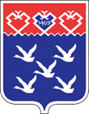 Чǎваш РеспубликиШупашкар хулин ПУҪЛĂХĔЙышĂну